AREAS OF EXPERTISEScaling  PolishingRestorationsWhiting Procedure Alginate ImpressionSealant Placement PROFESSIONALUnderstandingAdherenceTeam playerPositive Attitude Punctual PERSONAL SKILLSFriendly  Energetic Enthusiasm CourtesyManagement  Hina IjazDental HygienistPE RSONAL SUMMARYSeeking a Successful Career as a Dental Hygienist with a reputed organization that offers a challenging work and environment growth and opportunities to work in Organizations/Institutions that provide outstanding training and mobility so that I could give a free rein to my potential to donate with my skills and hard work in my capacity to make the Organizations/Institution rise above expectation and to make advancements and achievements beyond the scope of the organization.WORK EXPERIENCEShaan Dental Clinic As a Dental Hygienist   ( 2012 To Present ) Duties:To instruct patients regarding oral Hygiene procedures . Remove stains and deposits from teeth to prevent tooth decay .Clean and stimulate gums to prevent gum disease .To perform restorative and orthodontic under the direction of a dentist .To drill and fill cavities .Placement of temporary crown / bridge .Local anesthesia under the supervision of  a dentist  .Personal and patient Hygiene care .to maintain front office procedures   KEY SKILLS AND COMPETENCIESAbility to relate to wide range of people and win their confidence .The ability and desire with a confident and determined approach.Highly self motivated and ambitious in achieving goals.Capability  to work both in team and also perform independently.Excellent listing and observation skills .physical stamina and ability to concentrate for long periods of time .    ACADEMIC QUALIFICATIONS  Diploma In Dental Hygienist   The Institute Of Medical Education  ( Time ) - Lahore 2014PERSONAL DETAILSHina IjazDOB: 27/05/1989Driving license: NoVisa Status : Visit Nationality: PakistaniFSC  ( Pre Medical )Lahore  Board     2011Matriculation Lahore  Board      2009Job Seeker First Name / CV No: 1830204Click to send CV No & get contact details of candidate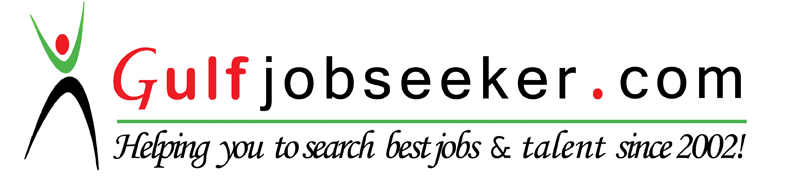 